Департамент по образованию Администрации города ТобольскаМАУ «Центр ОДО «Образование» города Тобольска»Конкурс методических разработок инновационных уроков/занятий«Экология образования, или Где живет воспитание»в рамках Методического фестиваля «От идеи до результата»Номинация: Общеобразовательные организацииТема урока/занятия: «Современные тимуровцы»Тобольск, 2023Технологическая карта урока/занятия (для общеобразовательных школ)Пояснительная запискаОбразовательная организация: МАОУ СОШ 13Педагог(*и) (фамилия, имя, отчество полностью): Фазылова Резеда АлмазовнаПредмет: Внеурочное занятие(программа) Класс:5-8УМК:   Актуальной проблемой современного образования и воспитания является проблема социализации обучающихся. Социализация относится к тем процессам, с помощью которых люди научаются совместно существовать и жить, и благополучно взаимодействовать друг с другом. Она показывает активное участие самого человека в освоении культуры человеческих отношений, в формировании определенных социальных норм, ролей и функций, приобретении знаний, умений и навыков, необходимых для их успешной реализации.В процессе социализации ребёнок становится в позицию активного члена гражданского общества, способного самоопределяться на основе ценностей, вырабатывать собственное понимание окружающего мира.Социальная деятельность школьников – это добровольное участие детей в улучшении отношений и ситуаций, складывающихся в окружающем их мире. Такая деятельность всегда связана с личной инициативой школьника, поиском им нестандартных и новых решений, риском выбора, персональной ответственностью перед группой сверстников, педагогом, общественностью.Во внеурочное время представляются возможности включать детей в разнообразные виды социальной деятельности, развивать у них на этой основе чувство причастности к общественной жизни, воспитывать коллективизм, общественную активность и сознательную дисциплину. Преобразования, осуществляемые в процессе социальной деятельности, могут касаться любых сфер  общественной жизни: отношений между группами школьников, поддержки и взаимопомощи детям младшего возраста, или имеющим проблемы со здоровьем, защиты и развития культурной и природной среды и т.д.При выполнении общественно-полезных дел успешно решаются многие воспитательные задачи: ребенок живет заботами о важном деле, стремится добиться определенных результатов в работе, знает, что для этого надо делать, проявляет инициативу, ответственность и самостоятельность. Самое главное он учится делать добро и принимать его.Актуальность данного занятия и программы заключается в том, что она способствует воспитанию детей, разностороннему раскрытию индивидуальных способностей ребенка, развитию у детей интереса к различным видам деятельности, желанию активно участвовать в продуктивной, одобряемой обществом деятельности, умению самостоятельно организовать своё свободное время.В программе занятия по социальному направлению «Современные тимуровцы» предусмотрено выполнение школьниками творческих и проектных работ. Данная программа реализуется в рамках деятельности учителя и помогает включению обучающихся в дела класса, школы, ближайшего социума.Целевой блок:Тема урока/занятия: «Современные тимуровцы»Место урока/занятия в изучаемой теме: мультицентр «Моя территория» г. ТобольскЦель урока/занятия: Сформировать у учащихся представление о « Современных тимуровцах», о  разных направлениях тимуровского движения, и его значении в обществе и в воспитании. *Обоснование необходимости предметной интеграции:Планируемые результаты:1) предметные- познакомить с понятием «Современные тимуровцы», доброволец;- научиться извлекать нужную информацию;- проводить обобщение, делать выводы2) метапредметные-научить планировать свои действия в соответствии с поставленной задачей;- учитывать разные мнения, интересы и обосновывать свою позицию3) личностные- развивать навыки работы в сотрудничестве;- развивать учебно-познавательный интерес;1.2. Инструментальный блок:Задачи: Образовательные:- познакомить с тимуровской деятельностьюРазвивающие:- способствовать развитию внимания, памяти, мышления, умению анализировать и делать выводыВоспитательные:- пробуждать интерес к тимуровским делам- воспитывать чувство взаимопомощи, критичность мышления и доверительные отношения;- учить выслушивать мнения одноклассников, правильно реагировать на их замечания -  воспитывать трудолюбие;-  воспитывать положительную мотивацию к обучению;Тип урока/занятия: Беседа за «круглым столом», урок-игра, урок-конкурсФорма урока/занятия: групповая, команднаяМесто проведения урока/занятия (если проводится вне предметного кабинета): Мультицентр « Моя территория» г. ТобольскУчебно-методическое обеспечение: Примерная программа воспитания. Одобрена решением федерального учебно-методического объединения по общему образованию (протокол от 2 июня 2020 г. № 2/20). https://fgosreestr.ru.https://edu.dobro.ru/upload/uf/06d/06dca87e6398b4f1764e7d222ad824a9.pdf3. О. А. Аплевич, Н. В. Жадько. Общественные науки. Школа волонтёра. 10–11 классы. Учебник для общеобразовательных организаций.https://sn.ria.ru/amp/20180613/1522388802.htmlМатериально-техническое обеспечение:1. Стенды для постоянных и временных экспозиций.2.Комплект технических и информационно-коммуникативных средств обучения:‒ аппаратура для записи и воспроизведения аудио- и видеоинформации;‒ компьютер;‒ мультимедиа-проектор;‒ интерактивная доска;‒ магнитная доска;‒ коллекция медиаресурсов;‒ выход в Интернет- презентация1.3. Организационно-деятельностный блок:Применяемая(ые) технология(и):компьютер, проектор, игровые технологииОсновные понятия: воспитание, патриотизм,  помощь людям, обществу, волонтер, тимуровец, доброволецМежпредметные связи: методические, организационныеХод урока/занятия2.Список литературы, источников, ресурсов в сети ИнтернетДля учителя: 1) https://zabota077.msp.midural.ru/news/sovremennye-timurovcy-92713/                        2) Ниёзова, С. С. Тимуровцы 40–50-х, красные следопыты 60–80-х, современные волонтёры: идея добра / С. С. Ниёзова, Л. И. Тевелева. — Текст : непосредственный // Юный ученый. — 2022. — № 1 (53). — С. 64-65. — URL: https://moluch.ru/young/archive/53/2717/                       3) https://videouroki.net/razrabotki/idiei-dlia-niestandartnykh-urokov.htmlДля учащихся:   1) https://www.sb.by/articles/timurovskie-zvezdy-ne-gasnut-2016.html                            2) https://www.sb.by/articles/timurovskie-zvezdy-ne-gasnut-2016.html                            3) https://www.euroki.org/sochinenija/sochinenie-na-temu-nuzhny-li-v-nashe-vremya-timurovtsyПриложение 1. Презентация « Современные тимуровцы» «Идеи реализации»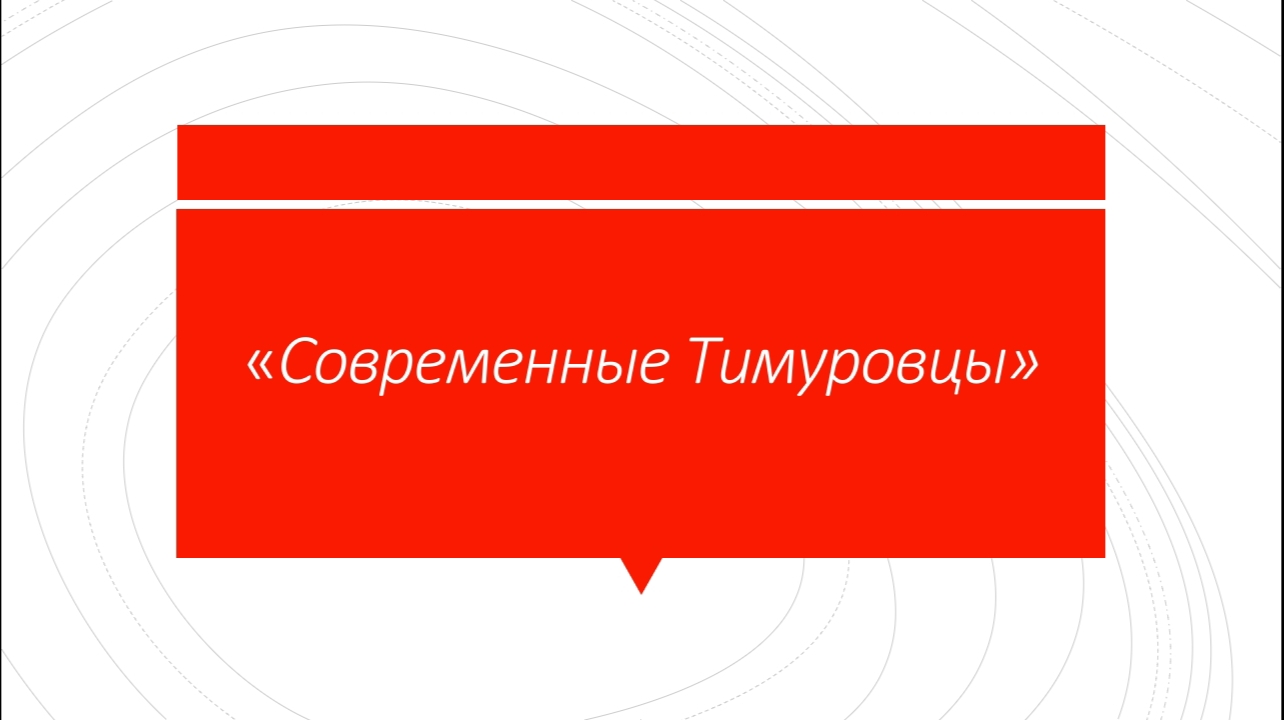 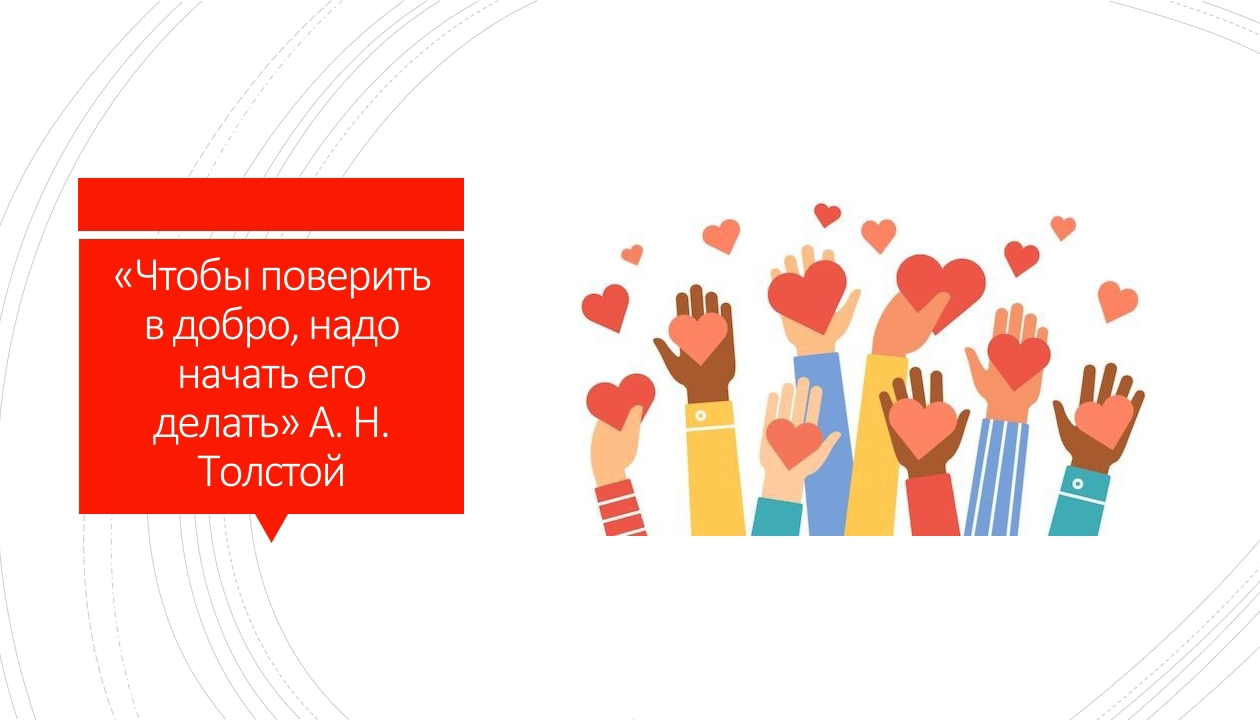 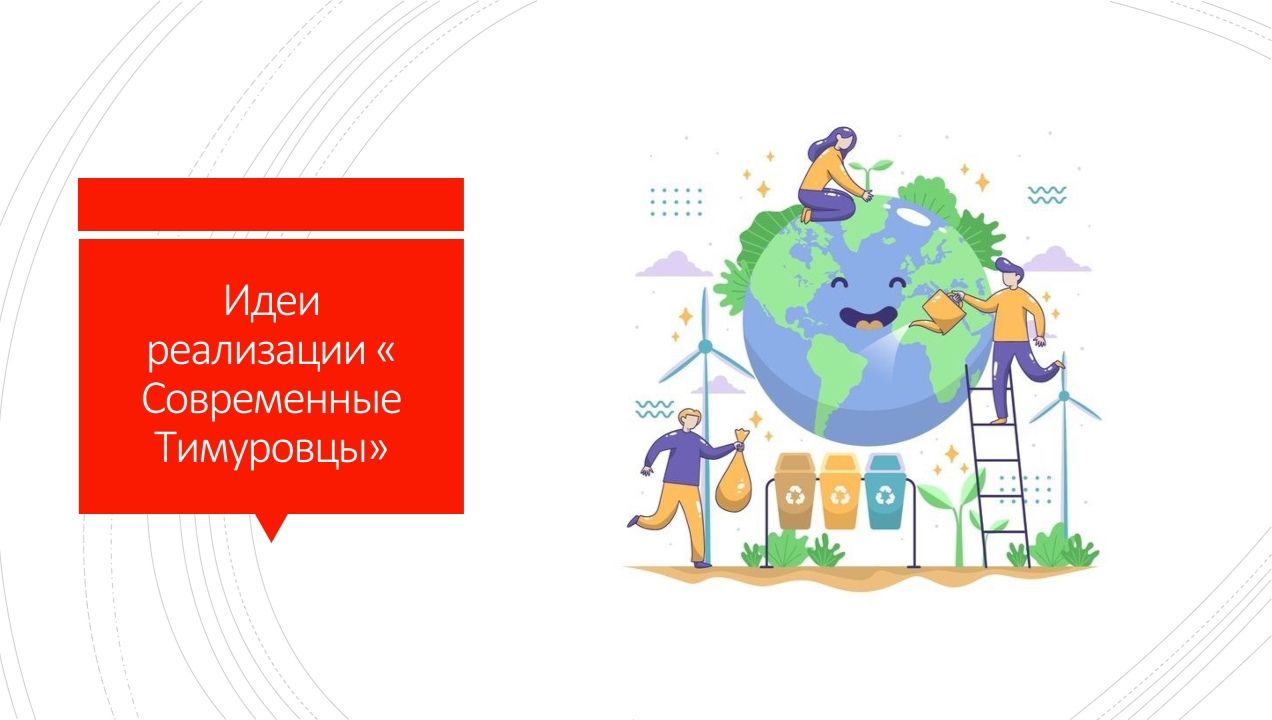 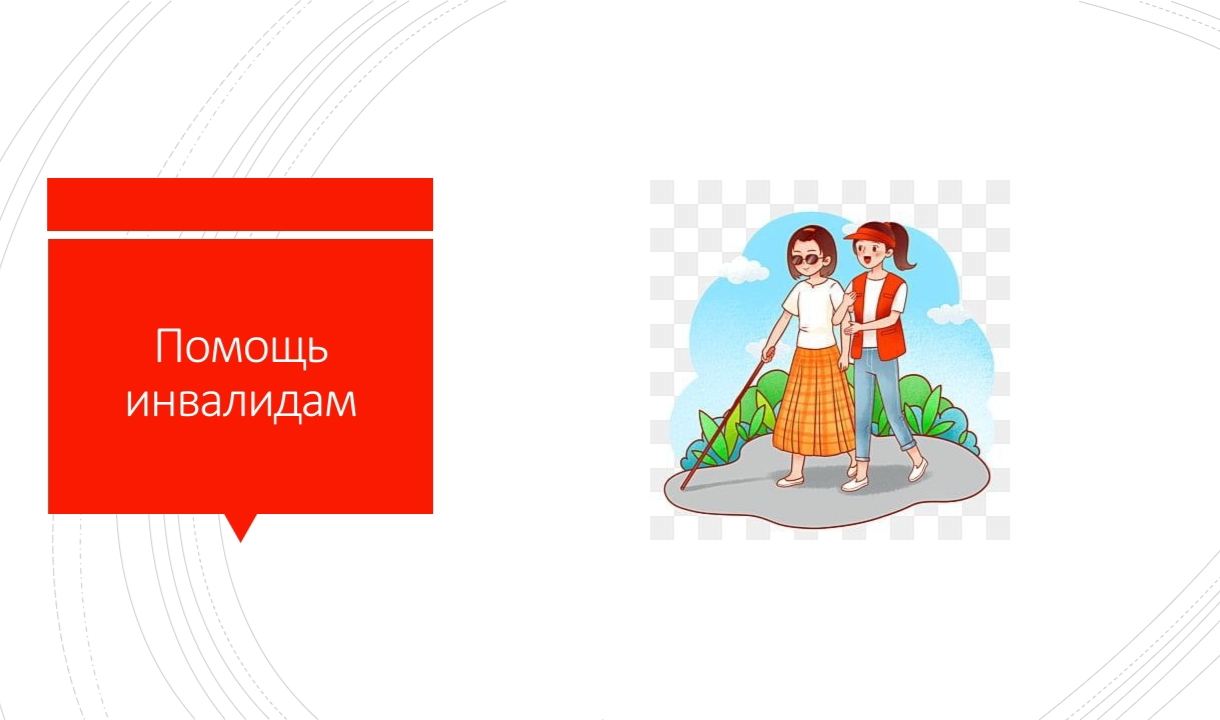 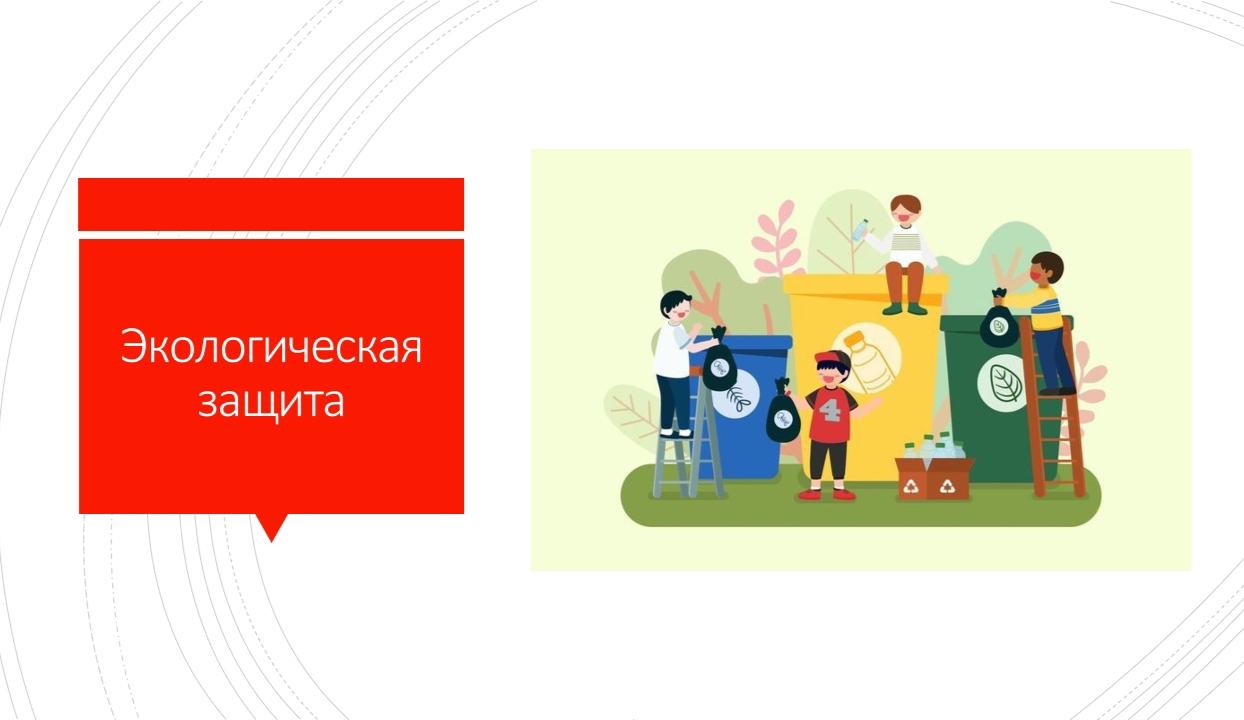 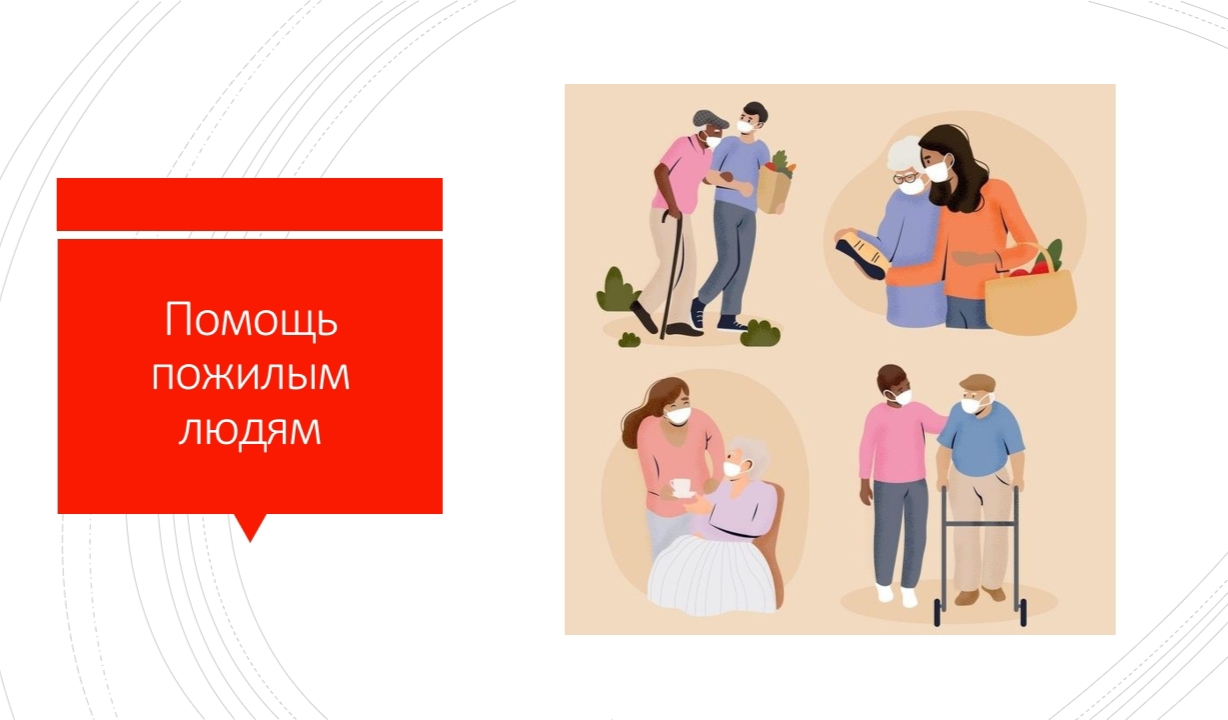 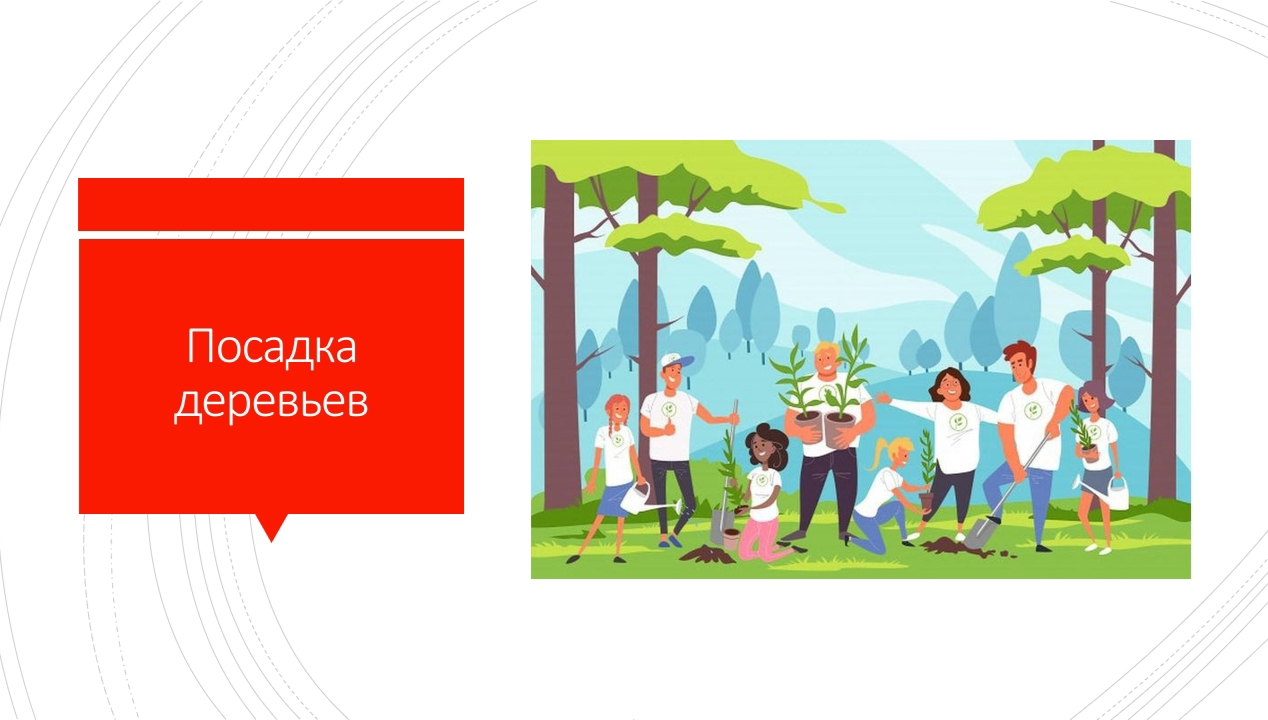 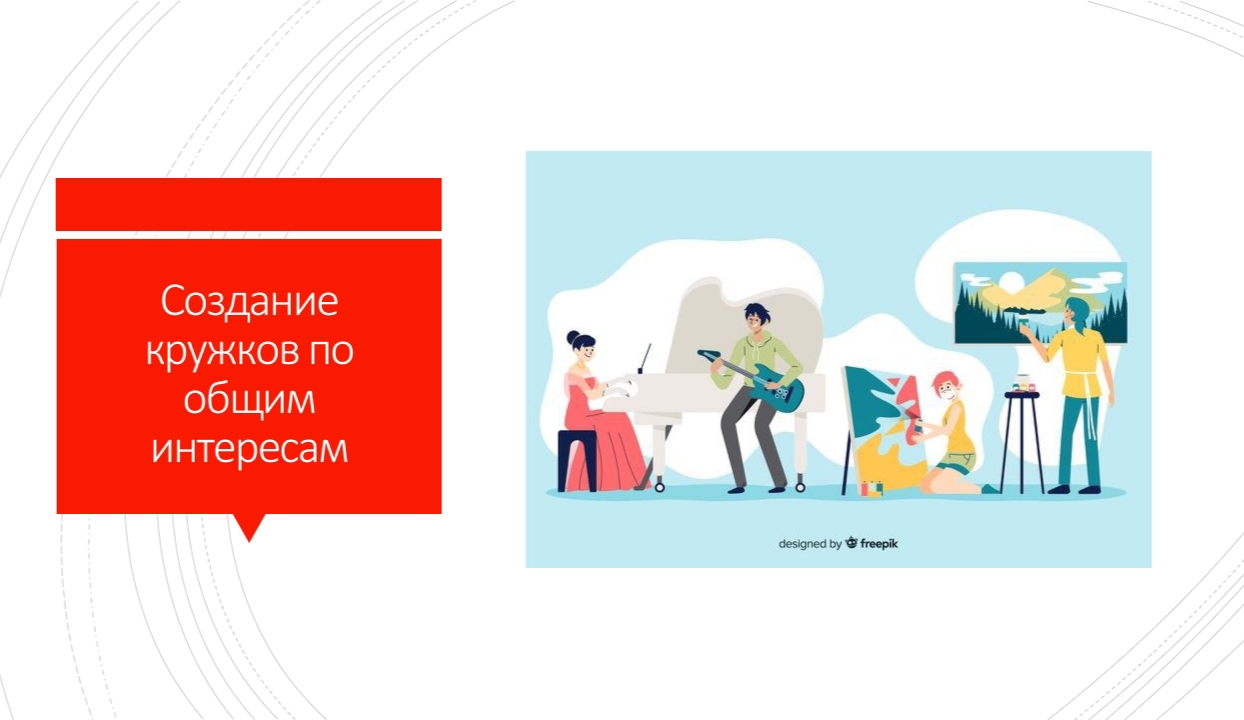 Автор:Фазылова Резеда Алмазовна Учитель русского языка и литературы МАОУ СОШ 13Этап урокаОбразовательная задача (по этапам урока/занятия)Виды работы, формы, методы, приемы (по этапам урока/занятия)Содержание педагогического взаимодействия (по этапам урока/занятия)Содержание педагогического взаимодействия (по этапам урока/занятия)Содержание педагогического взаимодействия (по этапам урока/занятия)Содержание педагогического взаимодействия (по этапам урока/занятия)Виды деятельности, направленные на формирование функциональной грамотности по этапам урока/занятияПрогнозируемый результат (по этапам урока/занятия)Реализация воспитательного компонента по этапам урока/занятияЭтап урокаОбразовательная задача (по этапам урока/занятия)Виды работы, формы, методы, приемы (по этапам урока/занятия)Деятельность учителя/*учителейДеятельность учащихсяДеятельность учащихсяДеятельность учащихсяВиды деятельности, направленные на формирование функциональной грамотности по этапам урока/занятияПрогнозируемый результат (по этапам урока/занятия)Реализация воспитательного компонента по этапам урока/занятияЭтап урокаОбразовательная задача (по этапам урока/занятия)Виды работы, формы, методы, приемы (по этапам урока/занятия)Деятельность учителя/*учителейпознавательнаякоммуникативнаярегулятивнаяВиды деятельности, направленные на формирование функциональной грамотности по этапам урока/занятияПрогнозируемый результат (по этапам урока/занятия)Реализация воспитательного компонента по этапам урока/занятияОрганизационный МоментМотивацияОсновная часть Конкурс «визитки»Основной Конкурс идей реализации «Современных тимуровцев»Инсценировка приметных идейРефлексияДомашнее заданиеЗдравствуйте!С каким настроением, вы ко мне пришли? Давайте проверим. ( даёт оценочной лист) -  Сегодня мы проведём с вами внеурочное занятие по теме воспитания. Поговорим о понятиях добро и зло, Современные тимуровцы, помощь ближнему. Сегодня я хочу у вас спросить - кто же это такой добрый человек и легко ли быть добрым человеком, который совершает добровольные хорошие поступки? - Кто же такие «Современные тимуровцы» ? (Это люди доброй воли, которые часть своего свободного времени, сил и энергии, знаний и опыта без всякого принуждения жертвуют тем, кому в данный момент нужна помощь и поддержка.)Эпиграф к уроку «Чтобы поверить в добро, надо начать его делать». Л.Н. ТолстойКак, мы помним есть, такая повесть Аркадия Петровича Гайдара «Тимур и его команда» , Вот, отсюда и идёт понятие «Тимуровцы в современном мире»Главная мысль повести «Тимур и его команда» заключается в бескорыстном и добром отношении друг к другу. А.П. Гайдар воспитывает в своих читателях ответственность, справедливость, милосердие, благородство.– А сейчас, для того, чтобы быть «Современными Тимуровцами» и поучаствовать в конкурсах, я предлагаю вам из «мешка добра» достать сладость, которая больше нравится (Разбивка на команду)(Учитель предлагает «мешок добра», дети называют сладости, всего два вида – шоколадка и леденец).Учитель: Итак, все у кого шоколадка– 1 команда. Все, у кого леденец– 2 команда. Занимайте свои командные места за «круглыми столами», подумайте над названием команды и обратите внимание на командные места – капитанами. Команда 1) … и 2) … (названия команд + девиз) Команды составляют свой список идей, которые отражают специфику Тимуровской (добровольческой) деятельности и могут стать основой проекта Команды выбирают тема инсценирования Примеры тем: 1) Помощь пожилым людям 2) Экологическая защитаУчащиеся записывают на листочках свое мнение об уроке, все листочки кладутся в мешок.Ребята, вы должны реализовать свои идеи , проекты в течении месяца и рассказать результатыЗвучит песня «Добрые дела»Используется интерактивна доска, проектор для мультимедийного сопровожденияКомандная работа (групповая)Используется мини-презентация с примерными вариантами идей для наглядностиМетод демонстрации( Приложение 1.) Прием театрализацииОрганизовывает внимание и дает пояснение по работе с оценочным листом Организует работу обучающихся по уточнению темы урока, постановке цели урока и и путей ее достижения Учитель предлагает «мешок добра», дети называют сладости, всего два вида – шоколадка и леденец).Показать примерные идеи Собрать листочки мнений и разобрать ответы, послушать учеников. - Выбирают из цветочного спектра, соответствующий настроению на начала занятия, цвет.  Выдвигают варианты формулировок цели, участвуют в их обсуждении Выбор темы, репетиция Приветствуют учителя  Просмотр мультимедийного сопровожденияРаспределение ролейУчаствовать в обсуждении мненийОрганизуют свое рабочее местоТребует творческой активности Требует креативного мышленияОрганизовать детейПроверить готовность к урокуСоздать позитивное настроениеНаучить работать в команде, группой, Креативно мыслить Научить творчески мыслить, итоговое выступлениеПолучить хороший результатРазвитие  инициативности, самостоятельностиДуховное развитие, формирование у детей патриотизма, гражданской ответственности, толерантностиФормирование жизненно- необходимых качеств: усидчивости, ответственности, исполнительности, работоспособности, внимательности. Чуткое отношение к учащимся , заинтересованность в их успехахАнализ воспитательного процесса в исценировкеСделать выводы и научиться различать плохие поступки от хороших в «Современных Тимуровцах»